SLOVENŠČINA  9. razred   heterogena skupina 3                       učiteljica: Helena Gregorič      Elektronski naslov : helena.gregoric@guest.arnes.si                                  telefon  031 395 010                                                                                Rok za oddajo izdelkov:   petek, 24. 4. 2020VSTOPAMO ŽE V ŠESTI TEDEN UČENJA NA DALJAVO.  VEČINI GRE KAR DOBRO, NEKATERIM CELO BOLJŠE KOT V RAZREDU. IN ZA VSE VAS JE TO SUPER ŠOLA– DOBRO  SE BOSTE  SPOZNALI S SAMOSTOJNIM DELOM, KAR VAM BO ZELO KORISTILO ŽE V JESENI NA VAŠIH IZBRANIH  SREDNJIH ŠOLAH. ponedeljek, 20. 4. 2020                                                                    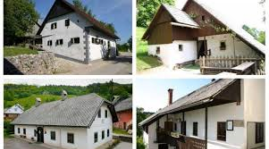 Oglej  si video posnetek in v zvezek zapiši, katere hiše pomembnih Slovencev lahko obiščemo, če se odločimo  za Pot kulturne dediščine. Kaj tam izvemo in vidimo?  Sestavek naj ima najmanj 10 povedi.https://www.youtube.com/watch?v=859-1TeZDQM                                          torek, 21. 4. 2020 in  sreda, 22. 4. 2020Nadaljuj z reševanjem v DZ. Dokončaj naloge pod naslovom Vaja dela mojstra ( do konca strani 18).Ko končaš, preveri rešitve: https://www.devetletka.net/index.php?r=downloadMaterial&id=20601&file=1četrtek, 23. 4. 2020Oglej si stran 20 v DZ. Reši nalogi in v zvezek napiši naslov  Pomišljaj  in vezaj Ustvari zapis o pomišljaju in vezaju, uporabi trditve na rumeni in modri  podlagi na strani 20. petek, 24. 4. 2020Nadaljuj z reševanjem nalog v DZ ( od naloge 3 do vključno naloge 8).Preveri pravilnost odgovorov: https://www.devetletka.net/index.php?r=downloadMaterial&id=20601&file=1V petek pošlji samo zapise,  narejene v zvezku..